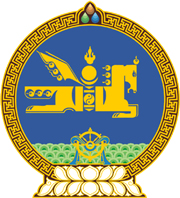 МОНГОЛ УЛСЫН ХУУЛЬ2020 оны 01 сарын 30 өдөр                                                                  Төрийн ордон, Улаанбаатар хотМОНГОЛ УЛСЫН ЗАСАГ ЗАХИРГАА, НУТАГ ДЭВСГЭРИЙН НЭГЖ, ТҮҮНИЙ УДИРДЛАГЫН ТУХАЙ ХУУЛЬД НЭМЭЛТ, ӨӨРЧЛӨЛТ ОРУУЛАХ ТУХАЙ	1 дүгээр зүйл.Монгол Улсын засаг захиргаа, нутаг дэвсгэрийн нэгж, түүний удирдлагын тухай хуулийн 13 дугаар зүйлд доор дурдсан агуулгатай 13.1.6 дахь заалт нэмсүгэй		“13.1.6.Аймаг, нийслэл, сум, дүүргийн иргэдийн Төлөөлөгчдийн Хурлын сонгуулийн тухай хуулийн 74 дүгээр зүйлийн 74.3-д заасан үндэслэлээр Төлөөлөгчөөр сонгогдсонд тооцсон тухай шийдвэр хүчингүй болсон.”	2 дугаар зүйл.Монгол Улсын засаг захиргаа, нутаг дэвсгэрийн нэгж, түүний удирдлагын тухай хуулийн 10 дугаар зүйлийн 10.4 дэх хэсгийг доор дурдсанаар өөрчлөн найруулсугай:“10.4.Дүүргийн Хурлын төлөөлөгчдийн тоог хүн амын нягтрал байршил, засаг захиргааны нэгжийн бүтцийг харгалзан дараах байдлаар тогтооно: 10.4.1.дүүргийн хүн амын тоо нь 30000 хүртэл бол 17;    10.4.2.дүүргийн хүн амын тоо нь 30001-100000 хүртэл бол 25;  10.4.3.дүүргийн хүн амын тоо нь 100001-200000 хүртэл бол 35;10.4.4.дүүргийн хүн амын тоо нь 200001-300000 хүртэл бол 41;   10.4.5.дүүргийн хүн амын тоо нь 300001 ба түүнээс дээш бол 43.”3 дугаар зүйл.Энэ хуулийг Аймаг, нийслэл, сум, дүүргийн иргэдийн Төлөөлөгчдийн Хурлын сонгуулийн тухай хууль хүчин төгөлдөр болсон өдрөөс эхлэн дагаж мөрдөнө.	МОНГОЛ УЛСЫН 	ИХ ХУРЛЫН ДАРГА			     Г.ЗАНДАНШАТАР